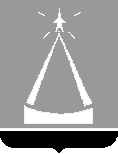 СОВЕТ ДЕПУТАТОВГОРОДСКОГО ОКРУГА ЛЫТКАРИНОРЕШЕНИЕ20.06.2024 № 496/57г.о. ЛыткариноО внесении изменений в Положение о Комиссиипо соблюдению ограничений, запретов и исполнению обязанностей, установленных федеральным законодательством, лицами, замещающими муниципальные должности в городском округе Лыткарино, утвержденное решением Совета депутатов г.о.Лыткарино от 10.12.2020 №51/8 	Руководствуясь Федеральным законом от 06.10.2003  №131-ФЗ «Об общих принципах организации местного самоуправления в Российской Федерации», Федеральным законом от 25.12.2008  №273-ФЗ «О противодействии коррупции», Законом Московской области от 10.04.2009 №31/2009-ОЗ «О мерах по противодействию коррупции в Московской области», Законом Московской области от 09.11.2017 №190/2017-ОЗ, Законом Московской области от 20.12.2023 N 250/2023-ОЗ "О регулировании отношений, связанных с исполнением отдельных обязанностей в сфере противодействия коррупции гражданами, претендующими на замещение муниципальных должностей в Московской области, и лицами, замещающими муниципальные должности в Московской области, Уставом городского округа Лыткарино Московской области, Совет депутатов городского округа ЛыткариноРЕШИЛ:1. Внести изменения в Положение о Комиссии по соблюдению ограничений, запретов и исполнению обязанностей, установленных федеральным законодательством, лицами, замещающими муниципальные должности в городском округе Лыткарино, утвержденное решением Совета депутатов г.о.Лыткарино от 10.12.2020 №51/8, согласно приложению. 	2. Опубликовать настоящее решение в установленном порядке.И.о. председателя Совета депутатовгородского округа Лыткарино										    Ю.Н. Егоров  Приложение  к решению Совета депутатов   городского округа Лыткарино от 20.06.2024 № 496/57ИЗМЕНЕНИЯ в Положениео Комиссии по соблюдению ограничений, запретов и исполнению обязанностей, установленных федеральным законодательством, лицами, замещающими муниципальные должности в городском округе Лыткарино Пункт 13 Положения изложить в новой редакции:«13. Основаниями для проведения заседаний Комиссии является:13.1. Уведомление лица, замещающего муниципальную должность, о возникновении личной заинтересованности при исполнении должностных (служебных) обязанностей, которая приводит или может привести к конфликту интересов (далее - уведомление). 13.2. Заявление лица, замещающего муниципальную должность, о невозможности по объективным причинам представить сведения о доходах, расходах, об имуществе и обязательствах имущественного характера своих супруги (супруга) и несовершеннолетних детей (далее - заявление).13.3. Иные материалы о нарушении лицом, замещающим муниципальную должность, требований по соблюдению ограничений, запретов и исполнению обязанностей, установленных федеральным законодательством о противодействии коррупции.»Пункт 33 Положения изложить в новой редакции:«33. По итогам рассмотрения информации, Комиссия принимает одно из следующих решений:33.1 по итогам рассмотрении вопроса, указанного в подпункте 13.1 пункта 13 настоящего Положения:- признать, что при исполнении должностных обязанностей лицом, замещающим муниципальную должность, конфликт интересов отсутствует; - признать, что при исполнении должностных обязанностей лицом, замещающим муниципальную должность, личная заинтересованность приводит или может привести к конфликту интересов. В этом случае Комиссия рекомендует лицу, замещающему муниципальную должность, принять меры по предотвращению или урегулированию конфликта интересов, а также по недопущению его возникновения. 33.2  по итогам рассмотрение вопроса, указанного в подпункте 13.2 пункта 13 настоящего Положения:- признать, что причина непредставления лицом, замещающим муниципальную должность, сведений о доходах, расходах, об имуществе и обязательствах имущественного характера своих супруги (супруга) и несовершеннолетних детей является объективной и уважительной; - признать, что причина непредставления лицом, замещающим муниципальную должность, сведений о доходах, расходах, об имуществе и обязательствах имущественного характера своих супруги (супруга) и несовершеннолетних детей не является уважительной. В этом случае Комиссия рекомендует лицу, замещающему муниципальную должность, принять меры по представлению указанных сведений. 33.3  по итогам рассмотрения вопроса, указанного в подпункте 13.3 пункта 13 настоящего Положения, Комиссия принимает одно из следующих решений:- установить, что в рассматриваемом случае не содержится признаков нарушения лицом, замещающим муниципальную должность, требований по соблюдению ограничений, запретов и исполнению обязанностей, установленных федеральным законодательством о противодействии коррупции; - установить, что в рассматриваемом случае имеются признаки нарушения лицом, замещающим муниципальную должность, требований по соблюдению ограничений, запретов и исполнению обязанностей, установленных федеральным законодательством о противодействии коррупции.» Пункт 34 Положения – исключить.Пункт 36 Положения изложить в новой редакции:«36. Решения Комиссии по результатам рассмотрения (указанного в подпункте 13.2 пункта 13 настоящего Положения) заявления лица, замещающего муниципальную должность в городском округе Лыткарино (за исключением главы городского округа и лиц, замещающих муниципальные должности депутата Совета депутатов и осуществляющих свои полномочия на непостоянной основе), и иные материалы направляются не позднее десяти рабочих дней со дня принятия решения Комиссией в государственный орган Московской области, уполномоченный в сфере организации государственной гражданской службы Московской области и муниципальной службы Московской области, для представления Губернатору Московской области.Решения Комиссии по результатам рассмотрения (указанного в подпункте 13.2 пункта 13 настоящего Положения) заявления лица, замещающего муниципальную должность депутата Совета депутатов и осуществляющего свои полномочия на непостоянной основе, и иные материалы направляются не позднее десяти рабочих дней со дня принятия решения Комиссией в Министерство территориальной политики Московской области для представления Губернатору Московской области.»